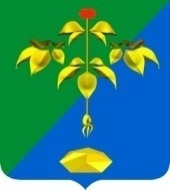 АДМИНИСТРАЦИЯ партизанского городского округа  ПРИМОРСКОГО КРАЯП О С Т А Н О В Л Е Н И Е  28 августа 2020г.                                                                                    № 1125-па                                        О внесении изменений в постановление администрации Партизанского городского округа от 27.06.2019 г. №953-па «О Порядке составления и утверждения плана финансово-хозяйственной деятельности муниципального бюджетного учреждения и муниципального автономного учреждения Партизанского городского округа»В соответствии с приказом Министерства финансов России                       от 07.02.2020 г. №17н  «О внесении изменений в приложение к требованиям к составлению и утверждению плана финансово-хозяйственной деятельности государственного (муниципального) учреждения, утвержденным приказом Министерства финансов  Российской Федерации от 31 августа 2018 г.                  № 186н», на основании статей 29, 32 Устава Партизанского городского округа администрация Партизанского городского округа ПОСТАНОВЛЯЕТ: 1. Внести в   приложение к Порядку составления и утверждения плана финансово-хозяйственной деятельности муниципального бюджетного учреждения и муниципального автономного учреждения Партизанского городского округа, утвержденному постановлением администрации Партизанского городского округа от 27.06.2019 г. №953-па следующие изменения: 1.1. В Разделе 1 "Поступления и выплаты":а) строки:"   "заменить строками:"";б)  после строки 2211 дополнить строкой следующего содержания:"в)  строки:"заменить строками:"";г) строку 2620 исключить.1.2. В Разделе 2 "Сведения по выплатам на закупки товаров, работ, услуг":а) дополнить графой 4.1 "Код по бюджетной классификации Российской Федерации <10.1>";б) после строки 26300 дополнить строками следующего содержания:"";в) после строки 26421 дополнить строкой следующего содержания:"";г) после строки 26430 дополнить строкой следующего содержания:"";д) после строки 26441 дополнить строкой следующего содержания:"";е) в сноске 10 слова "отраженные в строке 2600" заменить словами "отраженные по соответствующим строкам";ж) дополнить сноской "10.1" следующего содержания:"<10.1> В случаях, если учреждению предоставляются субсидия на иные цели, субсидия на осуществление капитальных вложений или грант в форме субсидии в соответствии с абзацем первым пункта 4 статьи 78.1 Бюджетного кодекса Российской Федерации в целях достижения результатов федерального проекта, в том числе входящего в состав соответствующего национального проекта (программы), определенного Указом Президента Российской Федерации от 7 мая 2018 г. N 204 "О национальных целях и стратегических задачах развития Российской Федерации на период до 2024 года" или регионального проекта, обеспечивающего достижение целей, показателей и результатов федерального проекта (далее - региональный проект), показатели строк 26310, 26421, 26430 и 26441 Раздела 2 "Сведения по выплатам на закупку товаров, работ, услуг" детализируются по коду целевой статьи (8 - 17 разряды кода классификации расходов бюджетов, при этом в рамках реализации регионального проекта в 8 - 10 разрядах могут указываться нули).".2. Настоящее постановление подлежит размещению на официальном сайте администрации Партизанского городского округа в информационно-телекоммуникационной сети «Интернет», опубликованию в газете «Вести», вступает в силу после официального опубликования (обнародования).Глава городского округа                                                         О.А. Бондарев.  безвозмездные денежные поступления, всего1400150в том числе:пожертвования1410150гранты1420150прочие доходы, всего1500180в том числе:целевые субсидии1510180субсидии на осуществление капитальных вложений1520180безвозмездные денежные поступления, всего1400150в том числе:целевые субсидии1410150субсидии на осуществление капитальных вложений1420150прочие доходы, всего1500180в том числе:иные выплаты населению 2240360xбезвозмездные перечисления организациям и физическим лицам, всего2400xxиз них:гранты, предоставляемые другим организациям и физическим лицам2410810xбезвозмездные перечисления организациям и физическим лицам, всего2400xxиз них:гранты, предоставляемые бюджетным учреждениям2410613гранты, предоставляемые автономным учреждениям2420623гранты, предоставляемые иным некоммерческим организациям (за исключением бюджетных и автономных учреждений)2430634гранты, предоставляемые другим организациям и физическим лицам24408101.3.1в том числе:в соответствии с Федеральным законом N 44-ФЗ26310xиз них <10.1>:26310.11.3.2в соответствии с Федеральным законом N 223-ФЗ26320xиз них <10.1>:26421.1xиз них <10.1>:26430.1xиз них <10.1>:26441.1x